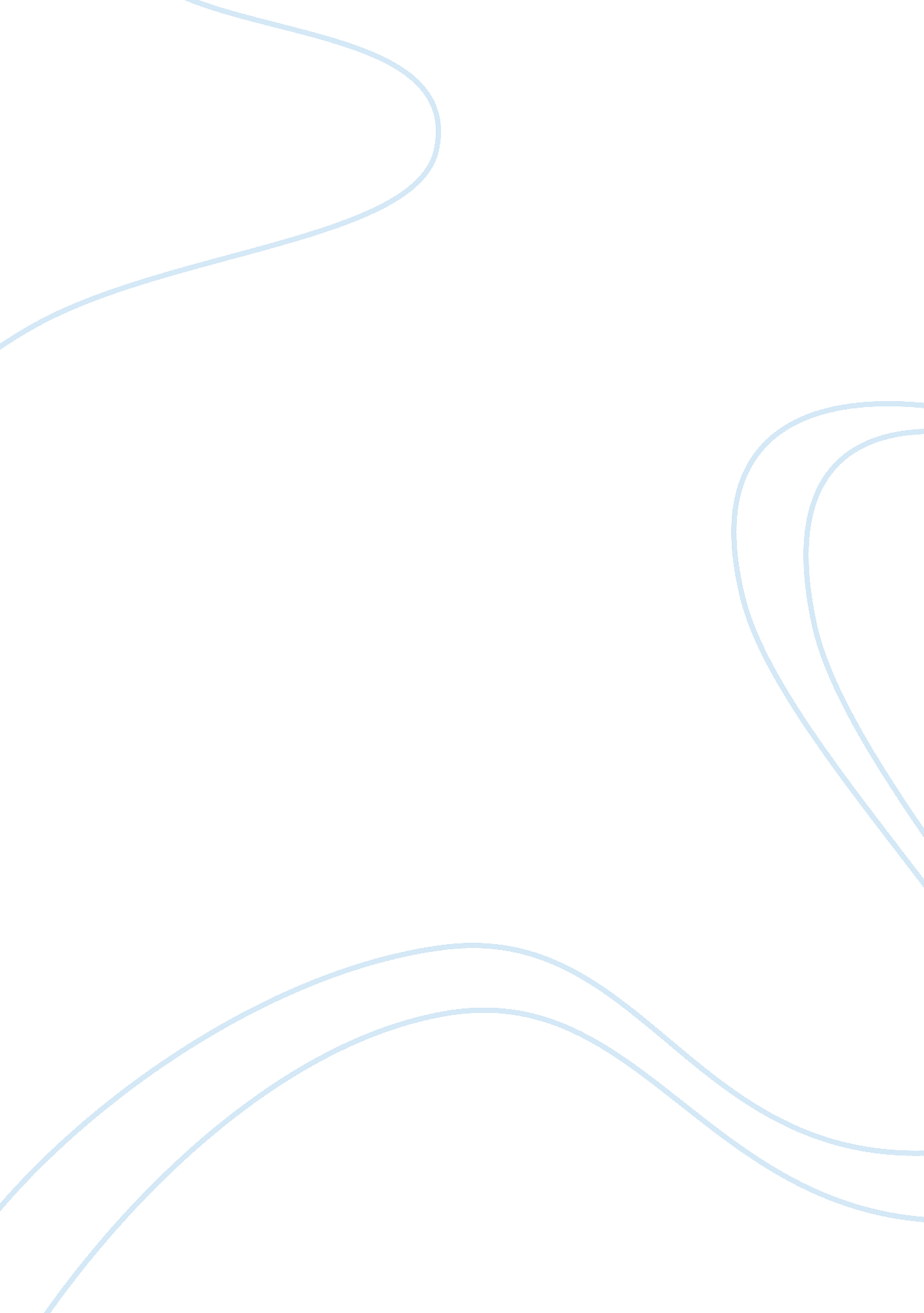 Hybrid vs conventional vehicles essayEnvironment, Pollution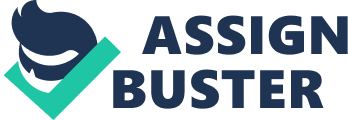 Today’s universe is a universe where everyone has to be someplace at a certain clip. This means you normally have to go to acquire at that place. What I normally do to acquire someplace is to acquire in my truck and thrust at that place myself in my conventional truck. There are many obstructions that I run into when I have to drive though. Gas. energy. and theair pollutionmy truck causes are merely some of the jobs with this. A intercrossed vehicle would assist me out with all of these jobs. I think that intercrossed vehicles are much more efficient and have manner more positives than a conventional auto. Whenever you think about driving. what is the 1 most of import thing that comes to mind? For me. I would hold to state that gasolene is the biggest factor on whether I am able thrust someplace or non. The job with gasolene these yearss are the high monetary values ( Anderson ) . If you had a loanblend. this would non be as large of a job with a conventional auto. A batch of my gas gets wasted from holding to halt and travel in traffic and pressing the gas to acquire my engine up to the flow of traffic or up to the velocity bound. In a intercrossed auto. the engine shuts off temporarily when you are stopped in traffic in order to salvage your gas and non do you blow as much ( Anderson ) . There is no manner that you could make this with a conventional auto. This is a large positive for intercrossed autos in my sentiment. The engine temporarily closing off besides helps to salvage on energy. which is my following chief point. Conventional autos and intercrossed autos are two different things when it comes to energy. Conventional autos work by utilizing an engine and gasolene to run the vehicle. Hybrid autos are much more efficient when energy comes into drama though. There are two types of intercrossed autos that work in different ways ( Powers ) . Parallel intercrossed autos are the first type. These types use both a fuel armored combat vehicle with gasolene and a set of batteries in which both the electric motor and the engine can turn the transmittal at the same clip ( Powers ) . Series intercrossed autos are the 2nd type. In this type. the gasolene engine turns a generator and the generator either charges the batteries or powers the electric motor that is used to turn the transmittal. The electric motor gets its power from the battery but it ne'er loses all of its energy ( Powers ) . You are likely inquiring how that is. This is a technique known as regenerative braking. Regenerative braking is the recapturing of energy ( Powers ) . These intercrossed autos besides have another manner of ne'er running out of energy. The battery can besides be recharged by power from the gas engine ( Powers ) . My last point that I wanted to convey up is the airpollutionfactor. Air pollution is a large job in the universe today ( Garcia ) . There are many pollutants that are emitted from motor vehicles such as C dioxide. N oxides. volatile organic compounds. C monoxide. hydrocarbons. and sulfur oxides ( Garcia ) . These pollutants could impact your visibleness and your wellness every bit good ( Garcia ) . This is a really good ground to do the passage from conventional vehicles to intercrossed vehicles entirely. Why would you utilize a conventional auto. which produces many types of pollutants. over a intercrossed auto which produces barely any pollutants at all ( Garcia ) ? We would assist theenvironmentand assist many different people out with pollution if we all choose to do the passage from conventional to hybrid. So all in all. I think you could see why holding a intercrossed auto would be more utile than holding a conventional auto. Of class we have all gotten used to driving our ain conventional autos. and we have all gotten used to traveling about and acquiring gas and normally holding to pay excessively much for it. ground being to why we should all do the passage over to the intercrossed autos. They are more efficient. lessmoneyconsuming in the long tally. aid cut down on the air pollution that conventional autos put out. and should get down acquiring cheaper one time more people start change overing over to the loanblend. I think that everyone can see with all of these solutions and all of these positives that the intercrossed autos are traveling to take over more Oklahomans than subsequently. Works Cited Nice. Karim. and Julia Layton. “ How Hybrid Cars Work” 20 July 2000. n. d. 16 July 2012. Garcia. Jorge. “ Air Quality: Vehicle Emissions and Air Quality. ” 18 Oct. 2006. Idaho Department of Environmental Quality. hypertext transfer protocol: //www. deq. province. Idaho. us/air/prog_issues/pollutants/vehicles. cfm ( 18 Oct. 2006 ) 